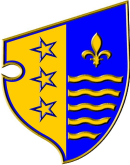 SPISAK UČENIKA OSNOVNIH ŠKOLA KOJI SU OSVOJILI  NAGRADE NAKANTONALNIM TAKMIČENJIMA U ŠKOLSKOJ 2015 / 16 GODINIU kategoriji IX razreda takmičili su se učenici iz predmeta engleski jezik i ostvarili slijedeće rezultate:ENGLESKI JEZIKIz predmeta matematika takmičili su se učenici VI,VII,VIII i IX razreda i ostvarili slijedeće rezultate:MATEMATIKAIz predmeta fizika takmičili su se učenici VIII i IX razreda i ostvarili slijedeće rezultate:FIZIKAIz predmeta njemački jezik takmičili su se učenici IX razreda i ostvarili slijedeće rezultate:NJEMAČKI JEZIKIz predmeta Islamska vjeronauka takmičili su se učenici VI,VII,VIII i IX razreda i ostvarili slijedeće rezultate:ISLAMSKA VJERONAUKAIz predmeta informatika takmičili su se učenici IX razreda i ostvarili slijedeće rezultate:INFORMATIKAIX razredOsvojeno mjesto               ŠKOLA1.Sara Medina ŠehovićOŠ ” Mehmedalija Mak Dizdar”2.Senad KlovoOŠ ”Husein ef Đozo”3.Mirza HadžićOŠ “Fahrudin Fahro Baščelija”ZAHVALNICAJasmina PojatićVI razredOsvojeno mjesto       ŠKOLA1.Enes DžemidžićOŠ “Ustikolina”ZAHVALNICAAlma Mehić PalićVII razredOsvojeno mjesto       ŠKOLA1.Edin ŽivojevićOŠ“Husein ef Đozo”2.Faruk BašićOŠ “Husein ef Đozo”VIII razredOsvojeno mjesto       ŠKOLA1.Amina TurkovićOŠ “Husein ef Đozo”ZAHVALNICA za uspješnu pripremu učenika u kategoriji VII I VIII razredaEzrenka TrnčićIX razredOsvojeno mjesto       ŠKOLA1.Ismihana PerlaOŠ “Husein ef Đozo”2.Ema TutićOŠ “ Husein ef Đozo”3.Lejla ŽugaOŠ “ Husein ef Đozo”ZAHVALNICASelma BukvaVIII razredOsvojeno mjesto       ŠKOLAEman HrustemovićOŠ “Fahrudin Fahro Baščelija”Amna KazagićOŠ “Fahrudin Fahro Baščelija”Alem MuratovićOŠ “Husein ef Đozo”ZAHVALNICAVildana HalilovićIX razredOsvojeno mjesto               ŠKOLA1.Sara Medina ŠehovićOŠ “Mehmedalija Mak Dizdar”2. Lamija OmerbašićOŠ “Ustikolina”3.Vedad HubjerOŠ “Fahrudin Fahro Baščelija”ZAHVALNICAAlma JašarevićIX razredOsvojeno mjesto       ŠKOLA1.Sara Medina ŠehovićOŠ ”Mehemedalija Mak Dizdar "2.Ilhan KarovićOŠ “Ustikolina”3.Emina MuhićOŠ ”Fahrudin Fahro Baščelija"ZAHVALNICAMuamera BajgorićVI razredOsvojeno mjesto       ŠKOLA1.Iman EfendićOŠ “Fahrudin Fahro Baščelija”2.Amina DjanaOŠ”Hasan Turčalo Brzi” Ilovača3.Lejla BorovićOŠ “Ustikolina”VII razredOsvojeno mjesto       ŠKOLA1.Taida DučićOŠ ”  Husein ef Đozo "2.Adna AhmetspahićOŠ “ Ustikolina”3. Edin ŽivojevićOŠ“Husein ef Đozo”ZAHVALNICAElvir BorčakVIII razredOsvojeno mjesto       ŠKOLA1.Tesnim EfendićOŠ ”Fahrudin Fahro Baščelija"2.Melisa GecaOŠ “Husein ef Đozo”3.Meriha RatkovićOŠ “Husein ef Đozo”IX razredOsvojeno mjesto       ŠKOLA1.Senada DžakaOŠ “Fahrudin Fahro Baščelija”2.Amna DrkendaOŠ “Husein ef Đozo”3.Aida ŠumanOŠ”Hasan Tuačalo Brzi”ZAHVALNICA za uspješnu pripremu učenika u kategoriji VI, VIII  I IX razredaMelisa KurtićIX razredOsvojeno mjesto       ŠKOLA1.Amna  DrkendaOŠ „Husein ef.Đozo“ Goražde                       2.Ahmed MahmutovićOŠ „Husein ef.Đozo“ Goražde3.Sara Medina ŠehovićOŠ „Mehmedalija Mak Dizdar“ Vitkovići                      ZAHVALNICAEdis Selimović